Je kunt associëren op woorden. Er zijn verschillende technieken.1. Kernassociatie of cirkelassociatieDe brainstormcirkel uit leerjaar 1 is een voorbeeld van kernassociatie. Je noteert alle woorden die bij je opkomen naar aanleiding van een onderwerp, bijvoorbeeld: koffie, slagroom, lepeltje, slurpen, enzovoort. Alle woorden hebben dus te maken met het kernwoord koffie.2. Lineaire associatieBij deze vorm van associëren blijf je niet terugkeren naar het kernwoord. Je dwaalt verder, bijvoorbeeld: koffie, suiker, duur, bijstand, jatten, voering jaszak stuk, enzovoort.Met de Iineaire associatie kun je goed je fantasie stimuleren.3 Ritme- of rijmassociatieJe werkt met rijmwoorden om verder te gaan dan het gebruikelijke, bijvoorbeeld: kinderen-hinderen-daveren.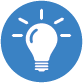 Brainstormen – Associëren op woorden